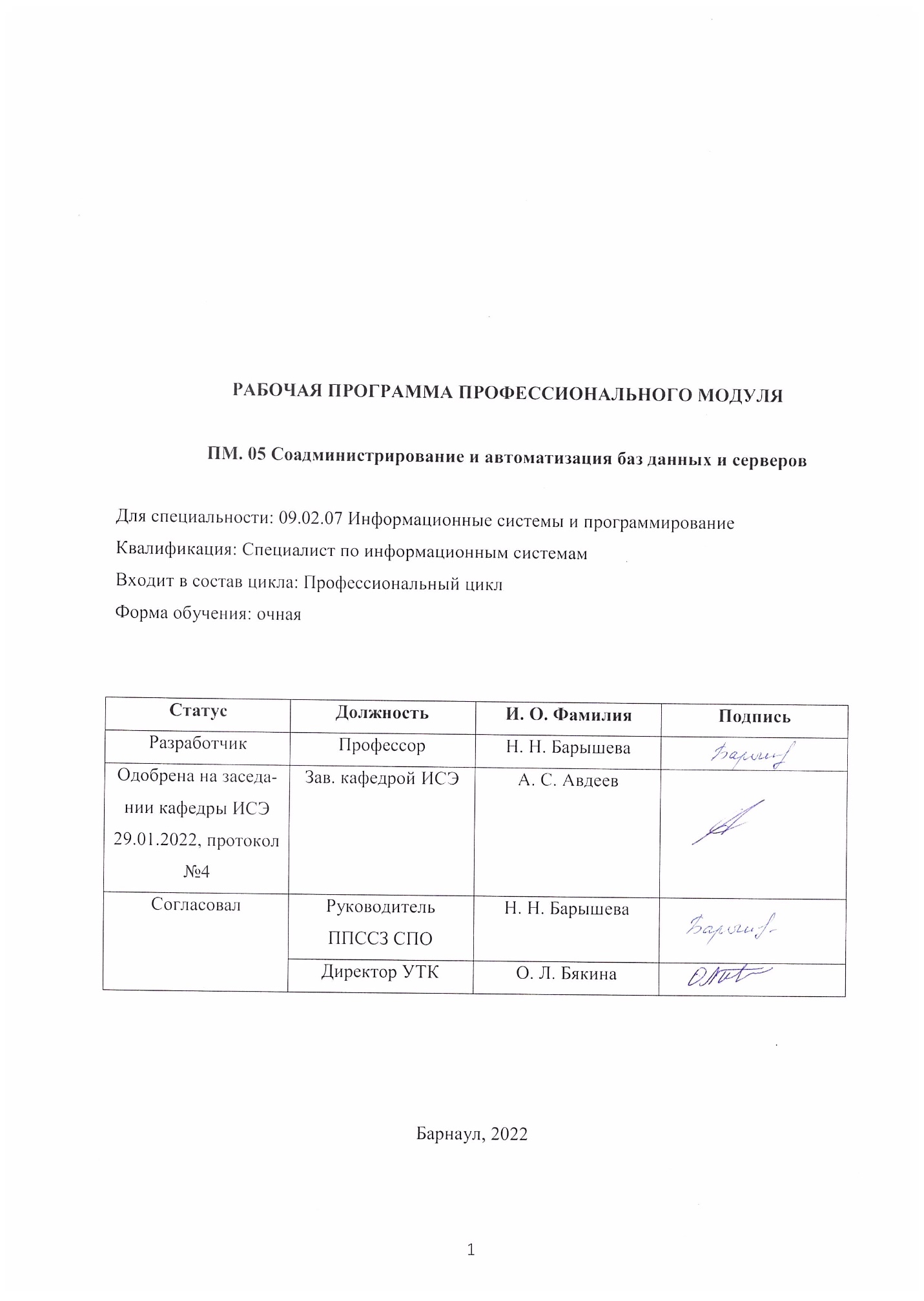 РАБОЧАЯ ПРОГРАММА ПРОФЕССИОНАЛЬНОГО МОДУЛЯПМ. 05 Соадминистрирование и автоматизация баз данных и серверовДля специальности: 09.02.07 Информационные системы и программированиеКвалификация: Специалист по информационным системамВходит в состав цикла: Профессиональный циклФорма обучения: очнаяБарнаул, 2022СОДЕРЖАНИЕ1 ПАСПОРТ РАБОЧЕЙ ПРОГРАММЫ ПРОФЕССИОНАЛЬНОГО МОДУЛЯ	31.1 Место профессионального модуля в структуре основной профессиональной образовательной программы	31.2 Цели и задачи профессионального модуля, требования к результатам освоения профессионального модуля:	32 СТРУКТУРА И СОДЕРЖАНИЕ ПРОФЕССИОНАЛЬНОГО МОДУЛЯ	92.1 Объем профессионального модуля и виды учебной работы	92.2 Тематический план и содержание профессионального модуля	113 УСЛОВИЯ РЕАЛИЗАЦИИ ПРОФЕССИОНАЛЬНОГО МОДУЛЯ183.1 Требования к материально-техническому обеспечению	183.2 Информационное обеспечение обучения	194 КОНТРОЛЬ И ОЦЕНКА РЕЗУЛЬТАТОВ ОСВОЕНИЯ ПРОФЕССИОНАЛЬНОГО МОДУЛЯ	24Приложение А	24Приложение Б	331 Паспорт рабочей программы профессионального модуляСоадминистрирование и автоматизация баз данных и серверов1.1Место профессионального модуля в структуре основной профессиональной образовательной программы:Профессиональный цикл, обязательная и вариативная части1.2Цели и задачи профессионального модуля, требования к результатам освоения профессионального модуля:Цель освоения профессионального модуля– освоение вида профессиональной деятельности «Соадминистрирование и автоматизация баз данных и серверов»развитиепрофессиональных компетенций, в соответствии с которыми обучающийся должен проектировать и создавать базы данных, выполнять запросы по обработке данных на языке SQL, осуществлять основные функции по администрированию баз данных, разрабатывать политику безопасности SQL сервера, базы данных и отдельных объектов базы данных и владеть технологиями проведения сертификации программного средства.Требования к результатам освоения профессионального модуля:2СТРУКТУРА И СОДЕРЖАНИЕ ПРОФЕССИОНАЛЬНОГО МОДУЛЯ2.1Объем профессионального модуля и виды учебной работы2.1.1 Объем междисциплинарного курса и виды учебной работы МДК.05.01 Управление и автоматизация баз данных2.1.2Объем междисциплинарного курса и виды учебной работы МДК.05.02 Сертификация информационных систем2.2Тематический план и содержание профессионального модуляСопровождение информационных систем(очная форма обучения):2.2.1 Тематический план и содержание междисциплинарного курса МДК. 05.01 Управление и автоматизация баз данных:Семестр 42.2.2 Тематический план и содержание междисциплинарного курса МДК. 05.02 Сертификация информационных систем:Семестр 5УП.05.01 Учебная практикаСеместр 5Цель, задачи и содержание учебной практики приведены в программе учебной практики УП.01.01.ПП.05.01 Производственная практикаСеместр 6Цель, задачи и содержание учебной практики приведены в программе производственной практики ПП.01.01.Семестр 6**Для характеристики уровня освоения учебного материала используются следующие обозначения:ознакомительный - узнавание ранее изученных объектов, свойств; репродуктивный - выполнение деятельности по образцу, инструкции или под руководством;продуктивный - планирование и самостоятельное выполнение деятельности, решение проблемных задач.3. УСЛОВИЯ РЕАЛИЗАЦИИ УЧЕБНОЙ ДИСЦИПЛИНЫ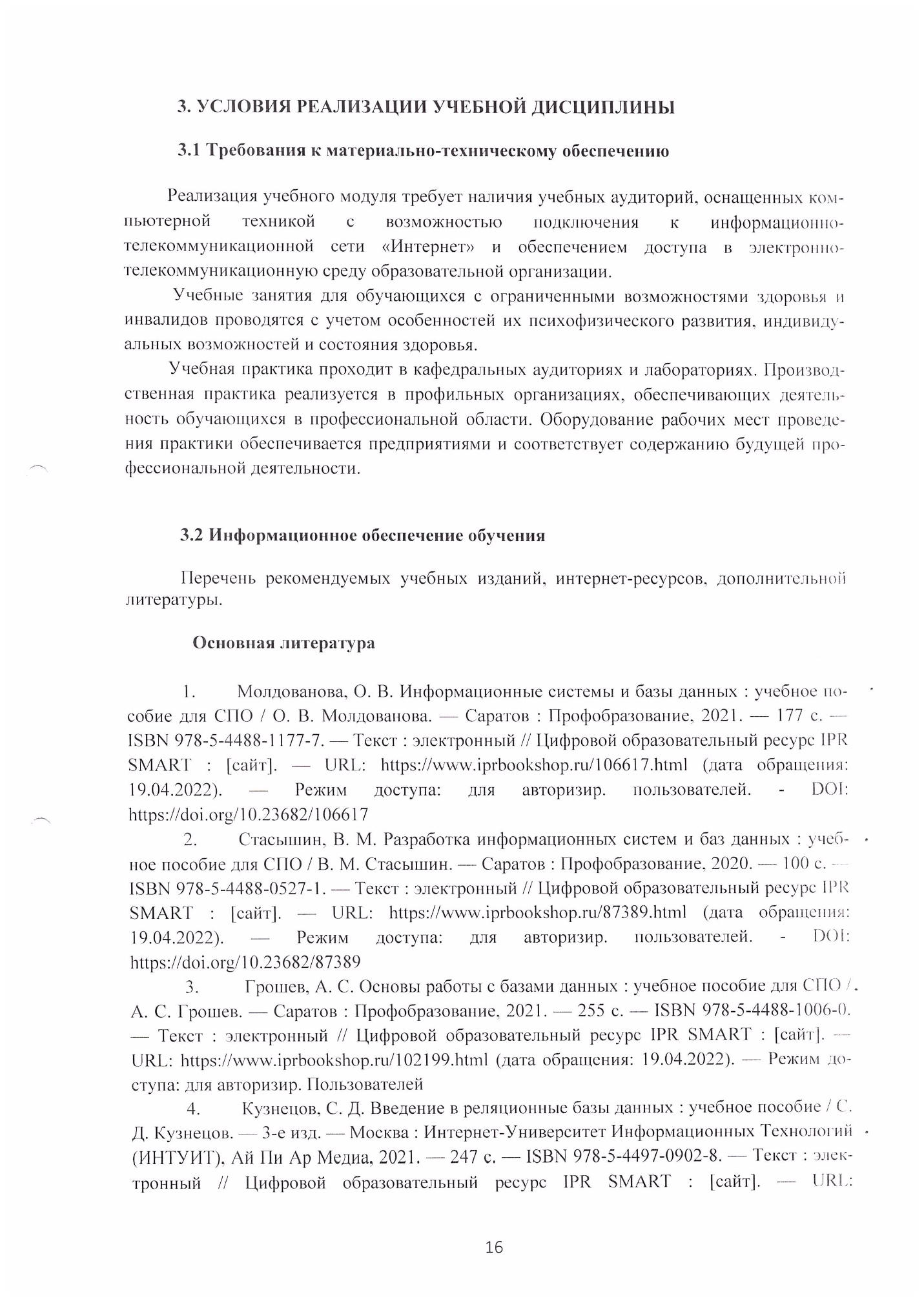 3.1 Требования к материально-техническому обеспечениюРеализация учебного модуля требует наличия учебных аудиторий, оснащенных компьютерной техникой с возможностью подключения к информационно-телекоммуникационной сети «Интернет» и обеспечением доступа в электронно-телекоммуникационную среду образовательной организации.  Учебные занятия для обучающихся с ограниченными возможностями здоровья и инвалидов проводятся с учетом особенностей их психофизического развития, индивидуальных возможностей и состояния здоровья. Учебная практика проходит в кафедральных аудиториях и лабораториях. Производственная практика реализуется в профильных организациях, обеспечивающих деятельность обучающихся в профессиональной области. Оборудование рабочих мест проведения практики обеспечивается предприятиями и соответствует содержанию будущей профессиональной деятельности. Информационное обеспечение обученияПеречень рекомендуемых учебных изданий, интернет-ресурсов, дополнительной литературы.Основная литератураМолдованова, О. В. Информационные системы и базы данных : учебное пособие для СПО / О. В. Молдованова. — Саратов : Профобразование, 2021. — 177 c. — ISBN 978-5-4488-1177-7. — Текст : электронный // Цифровой образовательный ресурс IPR SMART : [сайт]. — URL: https://www.iprbookshop.ru/106617.html (дата обращения: 19.04.2022). — Режим доступа: для авторизир. пользователей. - DOI: https://doi.org/10.23682/106617Стасышин, В. М. Разработка информационных систем и баз данных : учебное пособие для СПО / В. М. Стасышин. — Саратов : Профобразование, 2020. — 100 c. — ISBN 978-5-4488-0527-1. — Текст : электронный // Цифровой образовательный ресурс IPR SMART : [сайт]. — URL: https://www.iprbookshop.ru/87389.html (дата обращения: 19.04.2022). — Режим доступа: для авторизир. пользователей. - DOI: https://doi.org/10.23682/87389 Грошев, А. С. Основы работы с базами данных : учебное пособие для СПО / А. С. Грошев. — Саратов : Профобразование, 2021. — 255 c. — ISBN 978-5-4488-1006-0. — Текст : электронный // Цифровой образовательный ресурс IPR SMART : [сайт]. — URL: https://www.iprbookshop.ru/102199.html (дата обращения: 19.04.2022). — Режим доступа: для авторизир. ПользователейКузнецов, С. Д. Введение в реляционные базы данных : учебное пособие / С. Д. Кузнецов. — 3-е изд. — Москва : Интернет-Университет Информационных Технологий (ИНТУИТ), Ай Пи Ар Медиа, 2021. — 247 c. — ISBN 978-5-4497-0902-8. — Текст : электронный // Цифровой образовательный ресурс IPR SMART : [сайт]. — URL: https://www.iprbookshop.ru/102002.html (дата обращения: 19.04.2022). — Режим доступа: для авторизир. Пользователей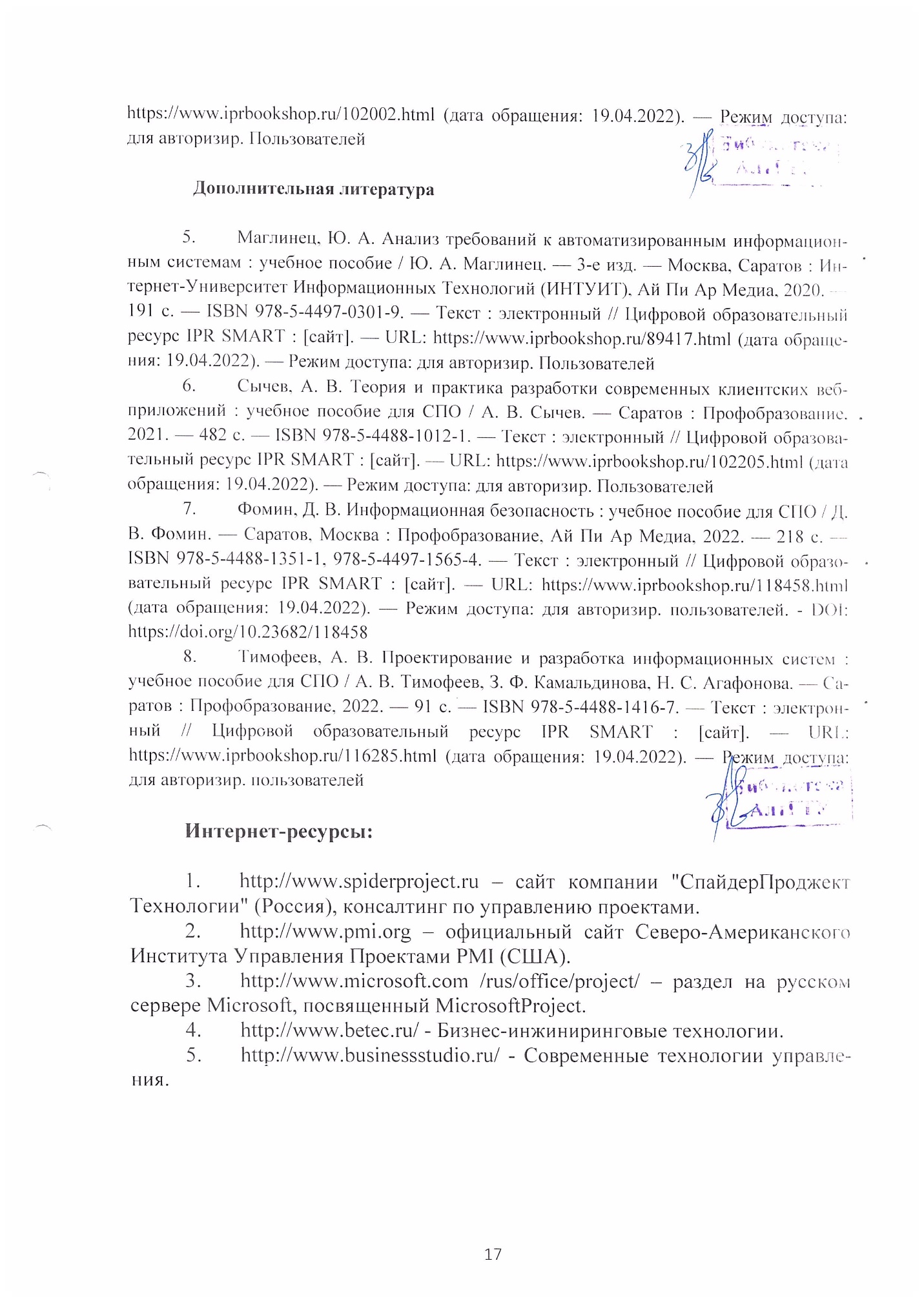 Дополнительная литератураМаглинец, Ю. А. Анализ требований к автоматизированным информационным системам : учебное пособие / Ю. А. Маглинец. — 3-е изд. — Москва, Саратов : Интернет-Университет Информационных Технологий (ИНТУИТ), Ай Пи Ар Медиа, 2020. — 191 c. — ISBN 978-5-4497-0301-9. — Текст : электронный // Цифровой образовательный ресурс IPR SMART : [сайт]. — URL: https://www.iprbookshop.ru/89417.html (дата обращения: 19.04.2022). — Режим доступа: для авторизир. ПользователейСычев, А. В. Теория и практика разработки современных клиентских веб-приложений : учебное пособие для СПО / А. В. Сычев. — Саратов : Профобразование, 2021. — 482 c. — ISBN 978-5-4488-1012-1. — Текст : электронный // Цифровой образовательный ресурс IPR SMART : [сайт]. — URL: https://www.iprbookshop.ru/102205.html (дата обращения: 19.04.2022). — Режим доступа: для авторизир. ПользователейФомин, Д. В. Информационная безопасность : учебное пособие для СПО / Д. В. Фомин. — Саратов, Москва : Профобразование, Ай Пи Ар Медиа, 2022. — 218 c. — ISBN 978-5-4488-1351-1, 978-5-4497-1565-4. — Текст : электронный // Цифровой образовательный ресурс IPR SMART : [сайт]. — URL: https://www.iprbookshop.ru/118458.html (дата обращения: 19.04.2022). — Режим доступа: для авторизир. пользователей. - DOI: https://doi.org/10.23682/118458Тимофеев, А. В. Проектирование и разработка информационных систем : учебное пособие для СПО / А. В. Тимофеев, З. Ф. Камальдинова, Н. С. Агафонова. — Саратов : Профобразование, 2022. — 91 c. — ISBN 978-5-4488-1416-7. — Текст : электронный // Цифровой образовательный ресурс IPR SMART : [сайт]. — URL: https://www.iprbookshop.ru/116285.html (дата обращения: 19.04.2022). — Режим доступа: для авторизир. пользователейИнтернет-ресурсы:http://www.spiderproject.ru – сайт компании "СпайдерПроджект Технологии" (Россия), консалтинг по управлению проектами.http://www.pmi.org – официальный сайт Северо-Американского Института Управления Проектами PMI (США).http://www.microsoft.com /rus/office/project/ – раздел на русском сервере Microsoft, посвященный MicrosoftProject.http://www.betec.ru/ - Бизнес-инжиниринговые технологии.http://www.businessstudio.ru/ - Современные технологии управления.4Контроль и оценка результатов освоения профессионального модуляТекущий контроль проводится преподавателем в течение лабораторных работ. Обучение по междисциплинарным курсам, учебной и производственной практикам завершается промежуточной аттестацией в форме дифференцированного зачёта и зачета.Итоговой формой контроля является экзамен по профессиональному модулю ПМ.05 «Соадминистрирование и автоматизация баз данных и серверов».Лист актуализации рабочей программыпрофессионального модуляПриложение АФедеральное государственное бюджетное образовательное учреждение высшего образования«Алтайский государственный технический университет им. И. И. Ползунова»Университетский технологический колледжФОНД ОЦЕНОЧНЫХ МАТЕРИАЛОВПРОФЕССИОНАЛЬНОГО МОДУЛЯСоадминистрирование и автоматизация баз данных и серверовДля специальности:09.02.07 Информационные системы и программированиеФорма обучения:очная Барнаул 2020Экспертное заключение ФОМ по профессиональному модулю «Соадминистрирование и автоматизация баз данных и серверов»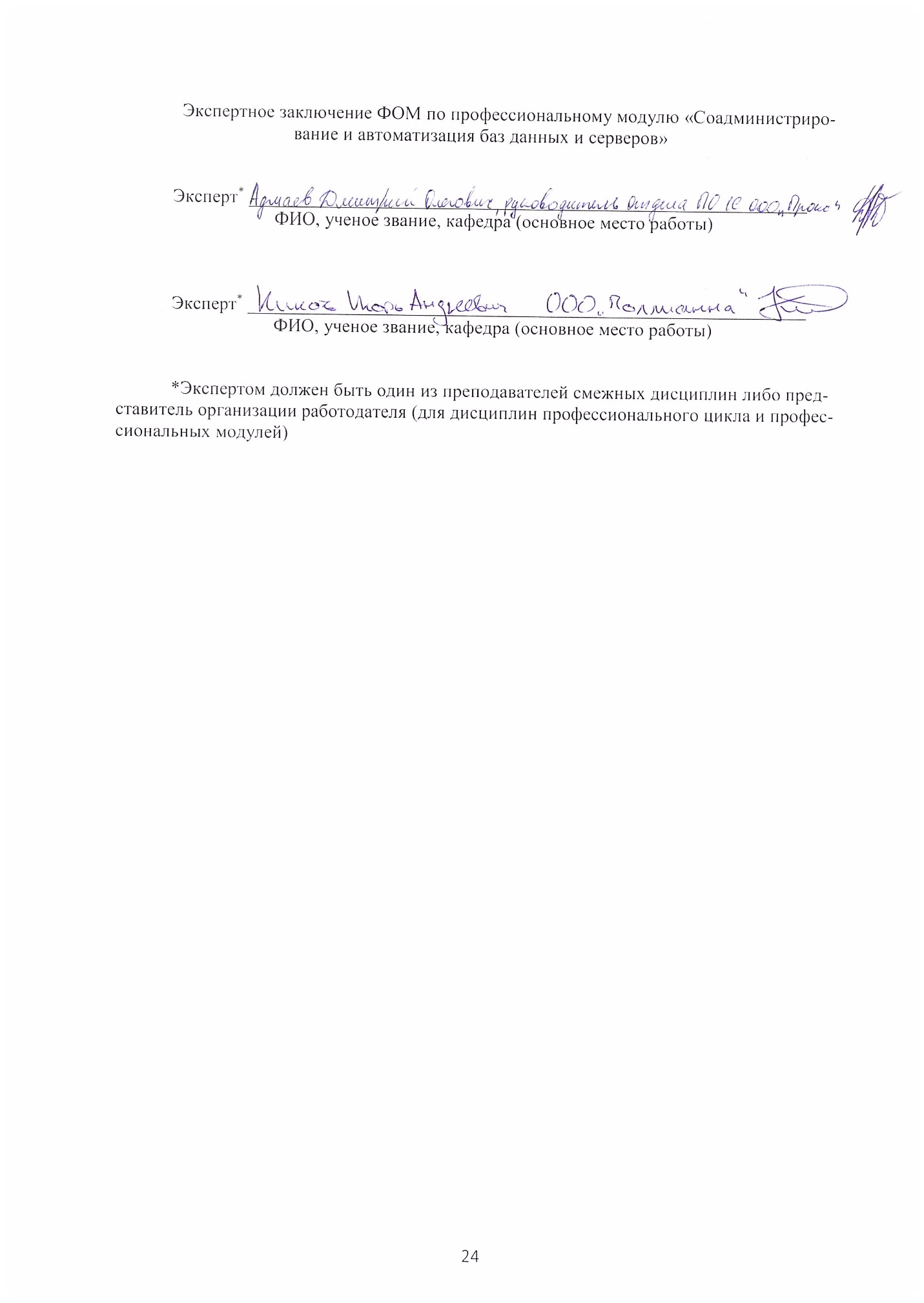 Эксперт* ____________________________________________________________                      ФИО, ученое звание, кафедра (основное место работы)Эксперт* ____________________________________________________________                      ФИО, ученое звание, кафедра (основное место работы)*Экспертом должен быть один из преподавателей смежных дисциплин либо представитель организации работодателя (для дисциплин профессионального цикла и профессиональных модулей)ПАСПОРТФОНДА ОЦЕНОЧНЫХ МАТЕРИАЛОВ ПО ПРОФЕССИОНАЛЬНОМУ МОДУЛЮ«Сопровождение информационных систем»1 ФОНД ОЦЕНОЧНЫХ МАТЕРИАЛОВТЕКУЩЕГО КОНТРОЛЯ УСПЕВАЕМОСТИЗАДАНИЯ ДЛЯ ТЕКУЩЕГО КОНТРОЛЯ УСПЕВАЕМОСТИМДК 05.01 УПРАВЛЕНИЕ И АВТОМАТИЗАЦИЯ БАЗ ДАННЫХТиповые вопросы по лабораторным работам:Обязанности администратора баз данных. Основные утилиты администратора баз данных. Режимы запуска и останова базы данных.Пользователи и схемы базы данных. Привилегии, назначение привилегий. Управление пользователями баз данныхТабличные пространства и файлы данных. Модели и типы данных.Схемы и объекты схемы данных. Блоки данных, экстенты сегменты.Структуры памяти. Однопроцессорные и многопроцессорные базы данныхТранзакции, блокировки и согласованность данныхЖурнал базы данных: структура и назначение файлов журнала, управление переключениями и контрольными точкамиСловарь данных: назначение, структура, префиксыПравила ДейтаПонятие сервера. Классификация серверов. Принципы разделения между клиентскими и серверными частями. Типовое разделение функцийПротоколы удаленного вызова процедур. Требования к аппаратным возможностям и базовому программному обеспечению клиентов и серверов.Хранимые процедуры и триггерыХарактеристики серверов баз данных. Механизмы доступа к базам данныхАппаратное обеспечение. Удаленное администрированиеАудит базы данных. Аудиторский журнал. Установка опций, включение и отключение аудита. Очистка и уменьшение размеров журналаТехнологии создания базы данных с применением языка SQL. Добавление, удаление данных и таблиц.Создание запросов, процедур и триггеров.Типовые вопросы на контрольную работу:Обязанности администратора баз данных. Основные утилиты администратора баз данных. Режимы запуска и останова базы данных.Пользователи и схемы базы данных. Привилегии, назначение привилегий. Управление пользователями баз данныхТабличные пространства и файлы данных. Модели и типы данных.Схемы и объекты схемы данных. Блоки данных, экстенты сегменты.Структуры памяти. Однопроцессорные и многопроцессорные базы данныхТранзакции, блокировки и согласованность данныхЖурнал базы данных: структура и назначение файлов журнала, управление переключениями и контрольными точкамиСловарь данных: назначение, структура, префиксыПравила ДейтаПонятие сервера. Классификация серверов. Принципы разделения между клиентскими и серверными частями. Типовое разделение функцийПротоколы удаленного вызова процедур. Требования к аппаратным возможностям и базовому программному обеспечению клиентов и серверов.Хранимые процедуры и триггерыХарактеристики серверов баз данных. Механизмы доступа к базам данныхАппаратное обеспечение. Удаленное администрированиеАудит базы данных. Аудиторский журнал. Установка опций, включение и отключение аудита. Очистка и уменьшение размеров журналаТехнологии создания базы данных с применением языка SQL. Добавление, удаление данных и таблиц.Создание запросов, процедур и триггеров.ЗАДАНИЯ ДЛЯ ТЕКУЩЕГО КОНТРОЛЯ УСПЕВАЕМОСТИМДК 05.02СЕРТИФИКАЦИЯ ИНФОРМАЦИОННЫХ СИСТЕМТиповые вопросы по лабораторным работам:Требования безопасности к серверам баз данных. Классы защитыОсновные группы методов противодействия угрозам безопасности в корпоративных сетяхПрограммно-аппаратные методы защиты процесса обработки и передачи информации. Политика безопасности, настройка политики безопасностиВиды неисправностей систем хранения данныхРезервное копирование: цели, методы, концепции, планирование, роль журнала транзакций. Виды резервных копийУтилиты резервного копированияВосстановление базы данных: основные алгоритмы и этапыВосстановление носителей. Воссоздание утраченных файлов. Полное восстановление. Неполное восстановлениеМониторинг активности и блокированиеАвтоматизированные средства аудитаБрандмауэрыУровни качества программной продукцииТребования к конфигурации серверного оборудования и локальных сетей. Оформление требований. Техническое задание.Объекты информатизации, требующие обязательной сертификации программных средств и обеспеченияСертификаты безопасности: виды, функции, срок действия. Проверка наличия сертификата безопасностиСистемы сертификации. Процедура сертификации. Платформы и центры сертификации. Сертификат разработчика. Процесс подписи и проверки кода.SSL сертификат: содержание, формирование запроса, проверка данных с помощью сервисовТиповые вопросы на контрольную работу:Требования безопасности к серверам баз данных. Классы защитыОсновные группы методов противодействия угрозам безопасности в корпоративных сетяхПрограммно-аппаратные методы защиты процесса обработки и передачи информации. Политика безопасности, настройка политики безопасностиВиды неисправностей систем хранения данныхРезервное копирование: цели, методы, концепции, планирование, роль журнала транзакций. Виды резервных копийУтилиты резервного копированияВосстановление базы данных: основные алгоритмы и этапыВосстановление носителей. Воссоздание утраченных файлов. Полное восстановление. Неполное восстановлениеМониторинг активности и блокированиеАвтоматизированные средства аудитаБрандмауэрыУровни качества программной продукцииТребования к конфигурации серверного оборудования и локальных сетей. Оформление требований. Техническое задание.Объекты информатизации, требующие обязательной сертификации программных средств и обеспеченияСертификаты безопасности: виды, функции, срок действия. Проверка наличия сертификата безопасностиСистемы сертификации. Процедура сертификации. Платформы и центры сертификации. Сертификат разработчика. Процесс подписи и проверки кода.SSL сертификат: содержание, формирование запроса, проверка данных с помощью сервисов2 ФОНД ОЦЕНОЧНЫХ МАТЕРИАЛОВ ДЛЯ ПРОМЕЖУТОЧНОЙ АТТЕСТАЦИИТЕСТЫ ДЛЯ ПРОМЕЖУТОЧНОЙ АТТЕСТАЦИИМДК 05.01 УПРАВЛЕНИЕ И АВТОМАТИЗАЦИЯ БАЗ ДАННЫХОбязанности администратора баз данных. Основные утилиты администратора баз данных. Режимы запуска и останова базы данных.Пользователи и схемы базы данных. Привилегии, назначение привилегий. Управление пользователями баз данныхТабличные пространства и файлы данных. Модели и типы данных.Схемы и объекты схемы данных. Блоки данных, экстенты сегменты.Структуры памяти. Однопроцессорные и многопроцессорные базы данныхТранзакции, блокировки и согласованность данныхЖурнал базы данных: структура и назначение файлов журнала, управление переключениями и контрольными точкамиСловарь данных: назначение, структура, префиксыПравила ДейтаПонятие сервера. Классификация серверов. Принципы разделения между клиентскими и серверными частями. Типовое разделение функцийПротоколы удаленного вызова процедур. Требования к аппаратным возможностям и базовому программному обеспечению клиентов и серверов.Хранимые процедуры и триггерыХарактеристики серверов баз данных. Механизмы доступа к базам данныхАппаратное обеспечение. Удаленное администрированиеАудит базы данных. Аудиторский журнал. Установка опций, включение и отключение аудита. Очистка и уменьшение размеров журналаТехнологии создания базы данных с применением языка SQL. Добавление, удаление данных и таблиц.Создание запросов, процедур и триггеров.ТЕСТЫ ДЛЯ ПРОМЕЖУТОЧНОЙ АТТЕСТАЦИИМДК 05.02 СЕРТИФИКАЦИЯ ИНФОРМАЦИОННЫХ СИСТЕМЗаконодательство Российской Федерации в области защиты информации. Требования безопасности к серверам баз данных. Классы защитыОсновные группы методов противодействия угрозам безопасности в корпоративных сетяхПрограммно-аппаратные методы защиты процесса обработки и передачи информации. Политика безопасности, настройка политики безопасностиВиды неисправностей систем хранения данныхРезервное копирование: цели, методы, концепции, планирование, роль журнала транзакций. Виды резервных копийУтилиты резервного копированияВосстановление базы данных: основные алгоритмы и этапыВосстановление носителей. Воссоздание утраченных файлов. Полное восстановление. Неполное восстановлениеМониторинг активности и блокированиеАвтоматизированные средства аудитаБрандмауэрыУровни качества программной продукцииТребования к конфигурации серверного оборудования и локальных сетей. Оформление требований. Техническое задание.Объекты информатизации, требующие обязательной сертификации программных средств и обеспеченияСертификаты безопасности: виды, функции, срок действия. Проверка наличия сертификата безопасностиСистемы сертификации. Процедура сертификации. Платформы и центры сертификации. Сертификат разработчика. Процесс подписи и проверки кода.SSL сертификат: содержание, формирование запроса, проверка данных с помощью сервисовТЕСТЫ ДЛЯ ИТОГОВОГО КОНТРОЛЯ (для проведения экзамена по модулю)Практическое задание по изменению содержания таблиц базы данных и выполнению запросов к базе данных.Варианты 1. База данных «Платный прием в поликлинике» Описание предметной области:Платный прием пациентов проводится врачами разных специальностей (хирург, терапевт, кардиолог, офтальмолог и т.д.). При оформлении приема должна быть сформирована квитанция об оплате приема, в которой указывается информация о пациенте, о враче, который консультирует пациента, о стоимости приема, о дате приема. Пациент оплачивает за прием некоторую сумму, которая устанавливается персонально для каждого врача. За каждый прием врачу отчисляется фиксированный процент от стоимости приема. Процент отчисления от стоимости приема на зарплату врача также устанавливается персонально для каждого врача. Размер начисляемой врачу заработной платы за каждый прием вычисляется по формуле: Зарплата = Стоимость приема · Процент отчисления на зарплату. Из этой суммы вычитается подоходный налог, составляющий 13% от начисленной зарплаты. Минимальный набор полей базовых таблиц:1. ФИО врача 2. Специальность врача 3. Стоимость приема 4. Процент отчисления на зарплату 5. Фамилия пациента 6. Имя пациента 7. Отчество пациента 8. Дата рождения пациента 9. Адрес пациента 10. Дата приема Предлагаемый набор базовых таблиц:1. ВРАЧИ 2. ПАЦИЕНТЫ 3. ПРИЕМ ПАЦИЕНТОВ Вариант 2. База данных «Прокат автомобилей» Описание предметной области:Фирма выдает напрокат автомобили. При этом фиксируются данные о клиенте, данные об автомобиле, дата начала проката и количество дней проката, стоимость одного дня проката. Стоимость одного дня проката может отличаться для разных автомобилей. Для каждого автомобиля определяется страховая стоимость. Стоимость проката автомобиля определяется как Стоимость одного дня проката · Количество дней проката. Фирма ежегодно страхует автомобили, выдаваемые клиентам. Страховой взнос, выплачиваемый фирмой, равен 10 процентам от страховой стоимости автомобиляМинимальный набор полей базовых таблиц:1. ФИО клиента 2. Серия, номер паспорта клиента 3. Модель автомобиля 4. Цвет автомобиля 5. Год выпуска автомобиля 6. Госномер автомобиля 7. Страховая стоимость автомобиля8. Стоимость одного дня проката 9. Дата начала проката 10. Количество дней прокатаПредлагаемый набор базовых таблиц:1. КЛИЕНТЫ 2. АВТОМОБИЛИ 3. ПРОКАТ Критерии оценкиПриложениеБфедеральное государственное бюджетное образовательное учреждение высшего образования«Алтайский государственный технический университет им. И. И. Ползунова»Университетский технологический колледжМЕТОДИЧЕСКИЕ РЕКОМЕНДАЦИИ30. Соадминистрирование и автоматизация баз данных и серверовПО ДИСЦИПЛИНЕСоадминистрирование и автоматизация баз данных и серверовДля специальности:  09.02.07 Информационные системы и программированиеФорма обучение: очная                                                                             Барнаул, 2020	МЕТОДИЧЕСКИЕ РЕКОМЕНДАЦИИ И УКАЗАНИЯМеждисциплинарные курсы «МДК 05.01Управление и автоматизация баз данных» и «МДК 05.02Сертификация информационных систем» входят в профессиональный модуль ПМ 05 «Соадминистрирование баз данных и серверов» и реализуются для подготовки студентов, обучающихся по специальности СПО 09.02.07 «Информационные системы и программирование». МЕТОДИЧЕСКИЕ РЕКОМЕНДАЦИИ ПО УСВОЕНИЮ УЧЕБНОГО МАТЕРИАЛАВо всех циклах образовательной программы выделяется объем работы обучающихся во взаимодействии с преподавателем по видам учебных занятий (урок, практическое занятие, лабораторное занятие, консультация, лекция), практики (в профессиональном цикле) и самостоятельной работы обучающихся.Для комплексного оценивания уровня знаний, умений и владений студентов проводится текущий контроль согласно графика учебного процесса, приведенного в РПД, в формах защиты лабораторных работ и контрольных работ.Защита лабораторных работ позволяет оценить умение и владение обучающегося излагать суть поставленной задачи, применять стандартные методы решения задачи с использованием имеющейся лабораторной базы, проводить анализ результата работы. По результатам выполнения работ обучающийся формирует отчет. Оценка уровня сформированности компетенций производится путем проверки содержания и качества оформления отчета и индивидуальной или групповой защиты результатов каждой лабораторной работы студентами в соответствии с графиком проведения занятий. Шкалы и критерии оценки приведены в общей части ФОС программы.Промежуточная аттестация, в соответствии с РПД, проводится в виде экзамена по билетам. Билет содержит два теоретических вопроса. Типовые вопросы и задания, предназначенные для контроля усвоения знаний и освоения умений, а также форма билета представлены в ФОС дисциплины. Критерии оценки результатов промежуточной аттестации приведены в ФОС. Итоговая оценка по дисциплине определяется как сумма оценок, полученных в ходе текущего контроля, а также результатов ответа на вопросы экзаменационного билета. Проверка ответов и объявление результатов производится в день сдачи экзамена.Зачет сдаётся в письменном виде в конце семестра по тестам промежуточной аттестации. Экзамен сдаётся в письменном виде во время сессии по тестам промежуточной аттестации. Экзамен по модулю представляет решение практического индивидуального задания.МЕТОДИЧЕСКИЕ УКАЗАНИЯ ПО ПРОВЕДЕНИЮ КОНТРОЛЬНЫХ РАБОТКонтрольные работы являются средством проверки умений применять полученные знания при решении задач определенного типа по разделу или модулю учебной дисциплины. Количество проводимых контрольных мероприятий и их темы указаны в РПД. Контрольная работа сдается в письменном виде или в форме собеседования. Примеры материалов для проведения контрольной работы, критерии оценки ее результатов приведены в ФОС.МЕТОДИЧЕСКИЕ УКАЗАНИЯ ПО ПОДГОТОВКЕК ЛАБОРАТОРНЫМ РАБОТАМ Лабораторные работы по междисциплинарным курсам необходимы для усвоения теоретического материала и формирование учебных и профессиональных практических навыков.Выполнение лабораторных работ направлено на обобщение, систематизацию, углубление, закрепление теоретических знаний по конкретным темам дисциплин.Содержание лабораторных работ представлено в настоящей программе.СтатусДолжностьИ. О. ФамилияПодписьРазработчикПрофессорН. Н. БарышеваОдобрена на заседании кафедры ИСЭ 29.01.2022, протокол №4Зав. кафедрой ИСЭА. С. Авдеев СогласовалРуководитель ППССЗ СПОН. Н. БарышеваСогласовалДиректор УТКО. Л. БякинаНомер /индекс компетенции по ФГОС СПОСодержание компетенцииВ результате изучения профессионального модуля обучающиеся должны:В результате изучения профессионального модуля обучающиеся должны:В результате изучения профессионального модуля обучающиеся должны:Номер /индекс компетенции по ФГОС СПОСодержание компетенциизнатьуметьиметь практический опытОК 01Выбирать способы решения задач профессиональной деятельности, применительно к различным контекстамактуальный профессиональный и социальный контекст, в котором приходится работать и жить; основные источники информации и ресурсы для решения задач и проблем в профессиональном и/или социальном контексте;алгоритмы выполнения работ в профессиональной и смежных областях; методы работы в профессиональной и смежных сферах; структуру плана для решения задач; порядок оценки результатов решения задач профессиональной деятельности;распознавать задачу и/или проблему в профессиональном и/или социальном контексте; анализировать задачу и/или проблему и выделять её составные части; определять этапы решения задачи; выявлять и эффективно искать информацию, необходимую для решения задачи и/или проблемы;составить план действия; определить необходимые ресурсы;владеть актуальными методами работы в профессиональной и смежных сферах; реализовать составленный план; оценивать результат и последствия своих действий (самостоятельно или с помощью наставника);ОК 02Осуществлять поиск, анализ и интерпретацию информации, необходимой для выполнения задач профессиональной деятельностиноменклатура информационных источников, применяемых в профессиональной деятельности; приемы структурирования информации; формат оформления результатов поиска информацииопределять задачи для поиска информации; определять необходимые источники информации; планировать процесс поиска; структурировать получаемую информацию; выделять наиболее значимое в перечне информации; оценивать практическую значимость результатов поиска; оформлять результаты поиска;ОК 03Планировать и реализовывать собственное профессиональное и личностное развитие.содержание актуальной нормативно-правовой документации; современная научная и профессиональная терминология; возможные траектории профессионального развития и самообразованияопределять актуальность нормативно-правовой документации в профессиональной деятельности; применять современную научную профессиональную терминологию; определять и выстраивать траектории профессионального развития и самообразованияОК 04Работать в коллективе и команде, эффективно взаимодействовать с коллегами, руководством, клиентами.психологические основы деятельности коллектива, психологические особенности личности; основы проектной деятельностиорганизовывать работу коллектива и команды; взаимодействовать с коллегами, руководством, клиентами в ходе профессиональной деятельностиРаботать в коллективе и команде, эффективно взаимодействовать с коллегами, руководством, клиентами.ОК 05Осуществлять устную и письменную коммуникацию на государственном языке с учетом особенностей социального и культурного контекста.Особенности социального и культурного контекста; правила оформления документов и построения устных сообщенийграмотно излагать свои мысли и оформлять документы по профессиональной тематике на государственном языке, проявлять толерантность в рабочем коллективеОсуществлять устную и письменную коммуникацию на государственном языке с учетом особенностей социального и культурного контекста.ОК 06Проявлять гражданско-патриотическую позицию, демонстрировать осознанное поведение на основе традиционных общечеловеческих ценностей.сущность гражданско-патриотической позиции, общечеловеческих ценностей; значимость профессиональной деятельности по специальностиописывать значимость своей специальностиПроявлять гражданско-патриотическую позицию, демонстрировать осознанное поведение на основе традиционных общечеловеческих ценностей.ОК 07Содействовать сохранению окружающей среды, ресурсосбережению, эффективно действовать в чрезвычайных ситуациях.правила экологической безопасности при ведении профессиональной деятельности; основные ресурсы, задействованные в профессиональной деятельности; пути обеспечения ресурсосбережениясоблюдать нормы экологической безопасности; определять направления ресурсосбережения в рамках профессиональной деятельности по специальностиСодействовать сохранению окружающей среды, ресурсосбережению, эффективно действовать в чрезвычайных ситуациях.ОК 08Использовать средства физической культуры для сохранения и укрепления здоровья в процессе профессиональной деятельности и поддержания необходимого уровня физической подготовленности.роль физической культуры в общекультурном, профессиональном и социальном развитии человека; основы здорового образа жизни; условия профессиональной деятельности и зоны риска физического здоровья для специальности; средства профилактики перенапряженияиспользовать физкультурно-оздоровительную деятельность для укрепления здоровья, достижения жизненных и профессиональных целей; применять рациональные приемы двигательных функций в профессиональной деятельности; пользоваться средствами профилактики перенапряжения характерными для данной специальностиИспользовать средства физической культуры для сохранения и укрепления здоровья в процессе профессиональной деятельности и поддержания необходимого уровня физической подготовленности.ОК 09Использовать информационные технологии в профессиональной деятельностисовременные средства и устройства информатизации; порядок их применения и программное обеспечение в профессиональной деятельностиприменять средства информационных технологий для решения профессиональных задач; использовать современное программное обеспечениеОК 10Пользоваться профессиональной документацией на государственном и иностранном языках.Правила построения простых и сложных предложений на профессиональные темы; основные общеупотребительные глаголы (бытовая и профессиональная лексика); лексический минимум, относящийся к описанию предметов, средств и процессов профессиональной деятельности; особенности произношения; правила чтения текстов профессиональной направленностипонимать общий смысл четко произнесенных высказываний на известные темы (профессиональные и бытовые), понимать тексты на базовые профессиональные темы; участвовать в диалогах на знакомые общие и профессиональные темы; строить простые высказывания о себе и о своей профессиональной деятельности; кратко обосновывать и объяснить свои действия (текущие и планируемые); писать простые связные сообщения на знакомые или интересующие профессиональные темыПК 7.1Выявлять технические проблемы, возникающие в процессе эксплуатации баз данных и сер-веров.Модели данных, иерархическую, сетевую и реляционную модели данных, их типы, основные операции и ограничения.Уровни качества программной продукции.Добавлять, обновлять и удалять данные.Выполнять запросы на выборку и обработку данных на языке SQL.Идентифицировать технические проблемы, возникающих в процессе эксплуатации баз данных.ПК 7.2Осуществлять администрирование отдельных компонент серверов.Тенденции развития банков данных.
Технология установки и настройки сервера баз данных.
Требования к безопасности сервера базы данных.Осуществлять основные функции по администрированию баз данных.Проектировать и создавать базы данных.Участвовать в администрировании отдельных компонент серверов.ПК 7.3Формировать требования к конфигурации локальных компьютерных сетей и серверного оборудования, необходимые для работы баз данных и серверов.Представление структур данных.Технология установки и настройки сервера баз данных.Требования к безопасности сервера базы данных.Формировать требования к конфигурации локальных компьютерных сетей и серверного оборудования, необходимые для работы баз данных и серверов в рамках поставленной задачи.Формировать необходимые для работы информационной системы требования к конфигурации локальных компьютерных сетей.ПК 7.4Осуществлять администрирование баз данных в рамках своей компетенции.Модели данных и их типы. Основные операции и ограничения.Уровни качества программной продукции.Развертывать, обслуживать и поддерживать работу современных баз данных и серверов.Участвовать в соадминистрировании серверов.Проверять наличие сертификатов на информационную систему или бизнес-приложения.Применять законодательство Российской Федерации в области сертификации программных средств информационных технологий.ПК 7.5Проводить аудит систем безопасности баз данных и серверов, с использованием регламентов по защите информации.Технология установки и настройки сервера баз данных.Требования к безопасности сервера базы данных.Государственные стандарты и требования к обслуживанию баз данных.Разрабатывать политику безопасности SQL сервера, базы данных и отдельных объектов базы данных.Владеть технологиями проведения сертификации программного средства.Разрабатывать политику безопасности SQL сервера, базы данных и отдельных объектов базы данных.Вид учебной работыОбъем часовпо видам учебной работыОбщий объем учебной нагрузки:240Работа обучающихся во взаимодействии с преподавателем: 213в том числе:лекционные занятия32практические занятиялабораторные работы64уроки9консультации4учебная практика36производственная практика72Самостоятельная работа обучающихся13Промежуточная аттестация в зачета, зачетов с оценкой, экзамена по модулю10Вид учебной работыОбъем часовпо видам учебной работыОбщий объем учебной нагрузки:72Работа обучающихся во взаимодействии с преподавателем: 60в том числе:лекционные занятия17лабораторные работы34уроки9консультации4Самостоятельная работа обучающихся8Промежуточная аттестация в формезачета2Вид учебной работыОбъем часовпо видам учебной работыОбщий объем учебной нагрузки:54Работа обучающихся во взаимодействии с преподавателем: 45в том числе:лекционные занятия15лабораторные работы30уроки0консультации2Самостоятельная работа обучающихся5Промежуточная аттестация в формеконтрольной работы, экзамена2Наименование раздела и темы профессионального модуля (ПМ), междисциплинарного курса (МДК)Содержание учебного материала, лабораторные работы и практические занятия, самостоятельная учебная работа обучающихся, курсовая работа (проект) (если предусмотрены)Объем часовУровень освоения**1234МДК 05.01 Управление и автоматизация баз данныхМДК 05.01 Управление и автоматизация баз данныхТема 1. Принципы построения и администрирования баз данныхСодержание учебного материала221111репродуктивныйТема 1. Принципы построения и администрирования баз данных1. Обязанности администратора баз данных. Основные утилиты администратора баз данных. Режимы запуска и останова базы данных.2. Пользователи и схемы базы данных. Привилегии, назначение привилегий. Управление пользователями баз данных3. Табличные пространства и файлы данных. Модели и типы данных. Схемы и объекты схемы данных. Блоки данных, экстенты сегменты.4. Структуры памяти. Однопроцессорные и многопроцессорные базы данных. Транзакции, блокировки и согласованность данных5. Журнал базы данных: структура и назначение файлов журнала, управление переключениями и контрольными точками6. Словарь данных: назначение, структура, префиксы. Правила Дейта221111репродуктивныйТема 1. Принципы построения и администрирования баз данныхВ том числе лабораторных работ:Тема 1. Принципы построения и администрирования баз данных1. Лабораторная работа «Построение схемы базы данных»2. Лабораторная работа «Составление словаря данных»44продуктивный,репродуктивныйТема 2. Серверы баз данныхСодержание учебного материалаТема 2. Серверы баз данных1. Понятие сервера. Классификация серверов. Принципы разделения между клиентскими и серверными частями. Типовое разделение функций1репродуктивныйТема 2. Серверы баз данныхВ том числе уроков:Тема 2. Серверы баз данных1.Протоколы удаленного вызова процедур. Требования к аппаратным возможностям и базовому программному обеспечению клиентов и серверов.2. Хранимые процедуры и триггеры3. Характеристики серверов баз данных. Механизмы доступа к базам данных4. Аппаратное обеспечение. Для квалификации «Администратор баз данных»: Развертывание серверов баз данных. Банк данных: состав, схема2223продуктивный,репродуктивныйТема 2. Серверы баз данныхВ том числе лабораторных работ:Тема 2. Серверы баз данных1. Лабораторная работа «Разработка технических требований к серверу баз данных»2. Лабораторная работа «Разработка требований к корпоративной сети»3. Лабораторная работа «Конфигурирование сети»4. Лабораторная работа «Сравнение технических характеристик серверов»5. Лабораторная работа «Формирование аппаратных требований и схемы банка данных»22222продуктивный,репродуктивныйТема 3. Администрирование баз данных и серверовСодержание учебного материалаТема 3. Администрирование баз данных и серверов1. Технология установки и настройка сервера MySQL в операционной системе Windows. Клиентские настойки, протоколирование, безопасность.2. Аудит базы данных. Аудиторский журнал. Установка опций, включение и отключение аудита. Очистка и уменьшение размеров журнала3. Технологии создания базы данных с применением языка SQL. Добавление, удаление данных и таблиц.4. Создание запросов, процедур и триггеров.5. Для квалификации «Администратор баз данных»Создание запросов и процедур на изменение структуры базы данных6. Динамический SQL и его операторы. Особенности обработки данных в объектно-ориентированных базах данных. Инструменты мониторинга нагрузки сервера112223репродуктивныйТема 3. Администрирование баз данных и серверовВ том числе лабораторных работ:Тема 3. Администрирование баз данных и серверов1.Лабораторная работа «Установка и настройка сервера MySQL»2. Лабораторная работа «Установка и настройка сервера под UNIX»3. Лабораторная работа «Выполнение запросов к базе данных»4. Лабораторная работа «Выполнение изменений в базе данных, создание триггеров»5. Лабораторная работа «Создание запросов и процедур на изменение структуры базы данных»6. Лабораторная работа «Работа с журналом аудита базы данных»222244продуктивный,репродуктивныйСамостоятельная работа обучающихся: Проработка теоретического материала, подготовка к лабораторным работамподготовка к экзамену.Самостоятельная работа обучающихся: Проработка теоретического материала, подготовка к лабораторным работамподготовка к экзамену.8продуктивныйКонсультацииКонсультации2продуктивныйПромежуточная аттестацияПромежуточная аттестацияЗачет(2 часа)ВсегоВсего72Наименование раздела и темы профессионального модуля (ПМ), междисциплинарного курса (МДК)Содержание учебного материала, лабораторные работы и практические занятия, самостоятельная учебная работа обучающихся, курсовая работа (проект) (если предусмотрены)Объем часовУровень освоения**1234МДК 05.02Сертификация информационных системМДК 05.02Сертификация информационных системТема 1. Защита и сохранность информации баз данныхСодержание учебного материала11111111репродуктивныйТема 1. Защита и сохранность информации баз данных1. Законодательство Российской Федерации в области защиты информации. Требования безопасности к серверам баз данных. Классы защиты2. Основные группы методов противодействия угрозам безопасности в корпоративных сетях3. Программно-аппаратные методы защиты процесса обработки и передачи информации. Политика безопасности, настройка политики безопасности4. Виды неисправностей систем хранения данных5. Резервное копирование: цели, методы, концепции, планирование, роль журнала транзакций. Виды резервных копий6. Утилиты резервного копирования. Восстановление базы данных: основные алгоритмы и этапы7. Восстановление носителей. Воссоздание утраченных файлов. Полное восстановление. Неполное восстановление8. Мониторинг активности и блокирование. Автоматизированные средства аудита.  Брандмауэры11111111репродуктивныйТема 1. Защита и сохранность информации баз данныхВ том числе лабораторных работ:Тема 1. Защита и сохранность информации баз данных1. Лабораторная работа «Настройка политики безопасности»2. Лабораторная работа «Создание резервных копий базы данных»3. Лабораторная работа «Восстановление базы данных»4. Лабораторная работа «Восстановление носителей информации»5. Лабораторная работа «Восстановление удаленных файлов»6. Лабораторная работа «Мониторинг активности портов»7. Лабораторная работа «Блокирование портов»2222224продуктивный,репродуктивныйТема 2. Сертификация информационных системСодержание учебного материалаТема 2. Сертификация информационных систем1. Уровни качества программной продукции2. Требования к конфигурации серверного оборудования и локальных сетей. Оформление требований. Техническое задание.3. Объекты информатизации, требующие обязательной сертификации программных средств и обеспечения4. Сертификаты безопасности: виды, функции, срок действия. Проверка наличия сертификата безопасности5. Системы сертификации. Процедура сертификации. 6. Платформы и центры сертификации. Сертификат разработчика. Процесс подписи и проверки кода.7. SSL сертификат: содержание, формирование запроса, проверка данных с помощью сервисов1111111репродуктивныйТема 2. Сертификация информационных системВ том числе лабораторных работ:Тема 2. Сертификация информационных систем1. Лабораторная работа «Проверка наличия и сроков действия сертификатов»2. Лабораторная работа «Разработка политики безопасности корпоративной сети»3. Лабораторная работа «Получение сертификата»446продуктивный,репродуктивныйУчебная практика по модулюУчебная практика по модулю36продуктивный,репродуктивныйСамостоятельная работа обучающихся: Проработка теоретического материала, подготовка к лабораторным работамподготовка к экзамену.Самостоятельная работа обучающихся: Проработка теоретического материала, подготовка к лабораторным работамподготовка к экзамену.2продуктивныйКонсультацииКонсультации0продуктивныйПромежуточная аттестацияПромежуточная аттестацияЭкзамен(6 часов)ВсегоВсего54Наименование разделов и темСодержание учебного материала, практические занятия, самостоятельная работа обучающихсяОбъёмчасовУровень освоения1234Итоговый контрольИтоговый контрольЭкзамен по модулю(6 часов)Всего:Всего:6Код и наименование профессиональных и общих компетенций, формируемых в рамках модуляКритерии оценкиМетоды оценкиМДК 05.01 Управление и автоматизация баз данныхМДК 05.01 Управление и автоматизация баз данныхМДК 05.01 Управление и автоматизация баз данныхПК 7.1 Выявлять технические проблемы, возникающие в процессе эксплуатации баз данных и серверов.Оценка «отлично» - проанализирована структура БД и сделан вывод о поддержании целостности БД; внесены указанные изменения в БД и проконтролировано сохранение этих изменений; созданы указанные запросы к БД.Оценка «хорошо» - проанализирована структура БД; внесены указанные изменения в БД и проконтролировано сохранение этих изменений; созданы указанные запросы к БД.Оценка «удовлетворительно» - проанализирована структура БД; внесены указанные изменения в БД; созданы указанные запросы к БД.Зачет в форме собеседования: практическое задание по изменению содержания таблиц базы данных и выполнению запросов к базе данных.Защита отчетов по лабораторным работамКонтрольная работа Экспертное наблюдение за выполнением различных видов работ во время учебной/ производственнойПК 7.2 Осуществлять администрирование отдельных компонент серверов.Оценка «отлично» - предложенные функции администратора выполнены в полном объеме с пояснениями, демонстрирующими знание технологийОценка «хорошо» - предложенные функции администратора выполнены в достаточном объеме с некоторыми пояснениями, демонстрирующими знание технологийОценка «удовлетворительно» - предложенные функции администратора выполнены в удовлетворительном объеме с некоторыми пояснениямиЗачет в форме собеседования или ролевой игры по выполнению одной или нескольких функций администратора сервера баз данныхЗащита отчетов по практическим и лабораторным работамЭкспертное наблюдение за выполнением различных видов работ во время учебной/ производственнойПК 7.3 Формировать требования к конфигурации локальных компьютерных сетей и серверного оборудования, необходимые для работы баз данных и серверов.Оценка «отлично» - проанализированы условия эксплуатации, требуемый уровень безопасности и необходимые возможности аппаратных средств для реализации поставленной задачи; сформированы требования к конфигурации компьютерных сетей и серверного оборудования для реализации поставленной задачи в нескольких вариантах.Оценка «хорошо» - проанализированы условия эксплуатации, требуемый уровень безопасности, указано возможное оборудование; сформированы требования к конфигурации компьютерных сетей и серверного оборудования для реализации поставленной задачи.Оценка «удовлетворительно» - проанализированы условия эксплуатации; сформированы типовые требования к конфигурации компьютерных сетей и серверного оборудования для реализации поставленной задачи.Экзамен/зачет в форме собеседования: практическое задание по формированию требований к конфигурации сети для предложенных условийЗащита отчетов по практическим и лабораторным работамЭкспертное наблюдение за выполнением различных видов работ во время учебной/ производственнойМДК 05.02 Сертификация информационных системМДК 05.02 Сертификация информационных системМДК 05.02 Сертификация информационных системПК 7.4 Осуществлять администрирование баз данных в рамках своей компетенции.Оценка «отлично» - предложенные функции администратора выполнены в полном объеме с пояснениями, демонстрирующими знание технологийОценка «хорошо» - предложенные функции администратора выполнены в достаточном объеме с некоторыми пояснениями, демонстрирующими знание технологийОценка «удовлетворительно» - предложенные функции администратора выполнены в удовлетворительном объеме с некоторыми пояснениямиЭкзамен/зачет в форме собеседования или ролевой игры по выполнению одной или нескольких функций администратора баз данных Защита отчетов по практическим и лабораторным работамЭкспертное наблюдение за выполнением различных видов работ во время учебной/ производственнойПК 7.5 Проводить аудит систем безопасности баз данных и серверов, с использованием регламентов по защите информации.Оценка «отлично» - выполнена установка и настройка серверного программного обеспечения; разработана и обоснована политика безопасности требуемого уровня; проверена совместимость программного обеспечения; проверено наличие и срок действия сертификатов программных средств.Оценка «хорошо» - выполнена установка и настройка серверного программного обеспечения; разработана и обоснована политика безопасности; проверено наличие и срок действия сертификатов программных средств.Оценка «удовлетворительно» - выполнена установка и настройка серверного программного обеспечения; разработана политика безопасности; проверено наличие сертификатов программных средств.Экзамен/зачет в форме собеседования: практическое задание по установке и настройке сервера; разработке и настройке политики безопасности сервера.Защита отчетов по практическим и лабораторным работамЭкспертное наблюдение за выполнением различных видов работ во время учебной/ производственнойОК 01. Выбирать способы решения задач профессиональной деятельности, применительно к различным контекстам.обоснованность постановки цели, выбора и применения методов и способов решения профессиональных задач;- адекватная оценка и самооценка эффективности и качества выполнения профессиональных задачЭкспертное наблюдение за выполнением работОК 02. Осуществлять поиск, анализ и интерпретацию информации, необходимой для выполнения задач профессиональной деятельности.- использование различных источников, включая электронные ресурсы, медиаресурсы, Интернет-ресурсы, периодические издания по специальности для решения профессиональных задачЭкспертное наблюдение за выполнением работОК 03. Планировать и реализовывать собственное профессиональное и личностное развитие.- демонстрация ответственности за принятые решения- обоснованность самоанализа и коррекция результатов собственной работы; Экспертное наблюдение за выполнением работОК 04. Работать в коллективе и команде, эффективно взаимодействовать с коллегами, руководством, клиентами.- взаимодействовать с обучающимися, преподавателями и мастерами в ходе обучения, с руководителями учебной и производственной практик;- обоснованность анализа работы членов команды (подчиненных)Экспертное наблюдение за выполнением работОК 05. Осуществлять устную и письменную коммуникацию на государственном языке с учетом особенностей социального и культурного контекста.Демонстрировать грамотность устной и письменной речи, - ясность формулирования и изложения мыслейЭкспертное наблюдение за выполнением работОК 06.  Проявлять гражданско-патриотическую позицию, демонстрировать осознанное поведение на основе традиционных общечеловеческих ценностей.- соблюдение норм поведения во время учебных занятий и прохождения учебной и производственной практик, Экспертное наблюдение за выполнением работОК 07. Содействовать сохранению окружающей среды, ресурсосбережению, эффективно действовать в чрезвычайных ситуациях.- эффективное выполнение правил ТБ во время учебных занятий, при прохождении учебной и производственной практик;- демонстрация знаний и использование ресурсосберегающих технологий в профессиональной деятельностиЭкспертное наблюдение за выполнением работОК 08. Использовать средства физической культуры для сохранения и укрепления здоровья в процессе профессиональной деятельности и поддержания необходимого уровня физической подготовленности.- эффективность использовать средств физической культуры для сохранения и укрепления здоровья при выполнении профессиональной деятельности.Экспертное наблюдение за выполнением работОК 09. Использовать информационные технологии в профессиональной деятельности.- эффективность  использования информационно-коммуникационных технологий в профессиональной деятельности согласно формируемым умениям и получаемому практическому опыту;Экспертное наблюдение за выполнением работОК 10. Пользоваться профессиональной документацией на государственном и иностранном языках.- эффективность использования в профессиональной деятельности необходимой технической документации, в том числе на английском языке.НаименованиедисциплиныКафедра-разработчик РПДПредложенияоб измененииРПДПодпись заведующегокафедрой/протоколзаседания кафедры1234Контролируемые разделы профессионального модуляКод контролируемой компетенцииСпособ оцениванияОценочное средствоМДК 05.01Управление и автоматизация баз данныхПК 7.1.	ПК 7.2.	ПК 7.3.Контрольный опросЗачетМетодические указания к лабораторным работамЗадания для текущего контроля успеваемостиТесты промежуточной аттестацииМДК 05.02Сертификация информационных системПК 7.4.	ПК 7.5.Контрольный опросЗачетМетодические указания к лабораторным работамЗадания для текущего контроля успеваемости Тесты промежуточной аттестацииУП. 05.01Учебная практикаОК 01.	, ОК 02., ОК 03.	, ОК 04.,ОК 05., ОК 06.,ОК 07.	, ОК 08., ОК 09.	, ОК 10., ПК 7.1.,ПК 7.2., ПК 7.3., ПК 7.4., ПК 7.5.	Защита отчетаЗачет с оценкойПрограмма практикиПП. 05.01Производственная практикаПК 7.1.,ПК 7.2.,ПК 7.3., ПК 7.4.,ПК 7.5.Защита отчетаЗачет с оценкойПрограмма практикиПМ 05Соадминистрирование и автоматизация баз данных и серверовОК 01.	, ОК 02., ОК 03.	, ОК 04.,ОК 05., ОК 06.,ОК 07.	, ОК 08., ОК 09.	, ОК 10., ПК 7.1.,ПК 7.2., ПК 7.3., ПК 7.4., ПК 7.5.	Экзамен по модулюТесты итогового контроля.Отличностудент, твёрдо знает программный материал, системно и грамотно излагает его, демонстрирует необходимый уровень компетенций, чёткие, сжатые ответы на дополнительные вопросы, свободно владеет понятийным аппаратом.Хорошостудент, проявил полное знание программного материала, демонстрируетсформированные на достаточном уровне умения и навыки, указанные в программе компетенции, допускаетнепринципиальные неточности при изложении ответа на вопросы.Удовлетворительностудент, обнаруживаетзнания только основного материала, но не усвоил детали, допускает ошибки принципиального характера, демонстрирует не до конца сформированные компетенции, умения систематизировать материал и делать выводы.Неудовлетворительностудент, не усвоил основное содержание материала, не умеет систематизировать информацию, делать необходимые выводы, чётко и грамотно отвечать на заданные вопросы, демонстрирует низкий уровень овладения необходимыми компетенциями.